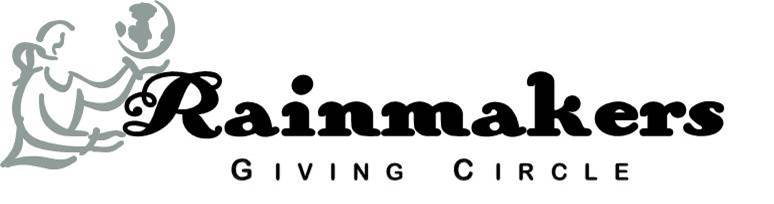 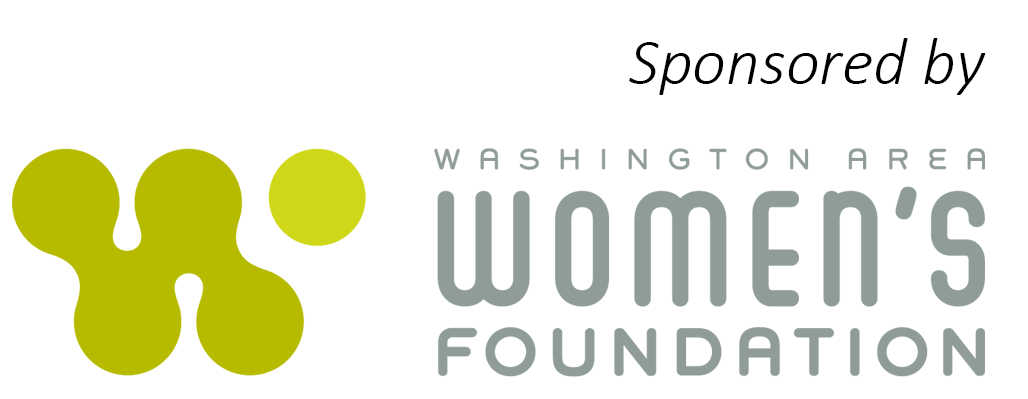 What is the Rainmakers Giving Circle?The Rainmakers Giving Circle is a group of women who pool their money to give grants to nonprofits seeking to improve the lives of economically vulnerable girls and young women in the Washington, DC metropolitan area.   Sponsored by the Washington Area Women’s Foundation, the Rainmakers select grantees whose programs are designed to empower this at-risk population by helping them become better educated and/or teaching them life skills to help them improve their self-esteem and achieve their full potential. More specifically, the Rainmakers Giving Circle awards grants to implement programs that: encourage the development of healthy behaviors and the reduction of risk factors among economically vulnerable girls and young women (age 24 and under); andincrease the competence of this target population in such areas as education, health, interpersonal relations, financial management and employment.Members review submissions from area nonprofits responding to a Request for Proposal, determine which are worthy of a site visit, make on-site evaluations of the organizations and decide which applicants will receive funding.  As a result, Rainmakers members have the opportunity to learn about many organizations in the region (and, if they wish, become more involved with them as volunteers) as well as to meet interesting women who want to give back to their communities.Rainmakers generally operates on a two-year cycle.  For each of those two years, members over age 35 commit to contribute $2,500 (or a total of $5,000), and members age 35 and under commit to contribute $1,000 (or a total of $2,000).  New members who join in the second year of a cycle commit to contribute $2,500 if they are over age 35 and $1,000 if they are age 35 or under. *     *     *To date, Rainmakers has had seven successful “classes,” each consisting of 20-33 members.  Rainmakers 8 began in September 2017 and will enter the second year of that cycle in September 2018.GrantsFor 15 years, Rainmakers has invested in the lives of our region’s girls and young women.  To date, the Circle has awarded 70 grants totaling more than $800,000 to nonprofit organizations located in the District of Columbia, northern Virginia, Montgomery County and Prince George’s County, MD.A breakdown of the grant-making by each “class” of the Rainmakers follows: Rainmaker ClassGranteeGrant AmountArea ServedRainmakers 82018Access Youth, Inc.$15,000DCRainmakers 82018HER Resiliency Center$15,000DC/MDRainmakers 82018Identity, Inc.$15,000MDRainmakers 82018Young Ladies of Tomorrow$15,000DCRainmakers 82018Young Playwrights’ Theater$15,000DCRainmakers 82018Subtotal$75,000Rainmakers 72017Capital Area Asset Builders $14,000DCRainmakers 72017Communities in Schools of the Nation’s Capital$14,000DCRainmakers 72017DC Scores$14,000DCRainmakers 72017Men Can Stop Rape$14,000DCRainmakers 72017Techbridge$14,000DCRainmakers 72017Subtotal$70,000Rainmakers 7 2016Wendt Center for Loss and Healing$18,000DCRainmakers 7 2016Amara Legal Center$20,000DCRainmakers 7 2016Bright Beginnings Child Development Center$13,600DCRainmakers 7 2016The Grassroots Project$15,000DCRainmakers 7 2016Subtotal$66,600Rainmakers 7 2016Total Awarded by Rainmakers 7$136,600Rainmakers 6 2015Court-Appointed Special Advocate/Prince George’s County$15,000MDRainmakers 6 2015FAIR Girls $15,000DCRainmakers 6 2015Girls on the Run (Northern VA)$14,050VARainmakers 6 2015Liberty’s Promise$12,000MD/VARainmakers 6 2015Transitional Housing Corporation$15,000DCRainmakers 6 2015Subtotal$71,050Rainmakers 6 2014Court-Appointed Special Advocate/Prince George’s County$15,000MDRainmakers 6 2014FAIR Girls $15,000DCRainmakers 6 2014Girls on the Run (Northern VA)$14,050VARainmakers 6 2014Liberty’s Promise$12,000MD/VARainmakers 6 2014Transitional Housing Corporation$15,000DCRainmakers 6 2014Subtotal$71,050Rainmakers 6 2014Total Awarded by Rainmakers 6$142,100Rainmakers 5 2013DC Abortion Fund: Healthy & Full Life Project$18,000DCRainmakers 5 2013Homeless Children's Playtime Project: Teen Outreach Program$12,000DCRainmakers 5 2013SMYAL (Supporting and Mentoring Youth Advocates & Leaders): Women’s Leadership Institute$14,500DCRainmakers 5 2013Washington Middle School for Girls: Graduate Support Program$18,500DCRainmakers 5 2013Subtotal$63,000Rainmakers 52012Crittenton Services of Greater Washington: SNEAKERS Program$8,200MDRainmakers 52012DC Rape Crisis Center: Sister Action, Sister Strength (SASS) Clubs$10,000DCRainmakers 52012Lydia's House: Girls: Your Money Counts$12,000DCRainmakers 52012SMYAL (Sexual Minority Youth Assistance League): Women’s Leadership Institute$9,000DCRainmakers 52012Y.O.U.R. Community Center: Petals of Primrose Leadership Program$9,800DCRainmakers 52012Subtotal$49,000Rainmakers 52012Total Awarded by Rainmakers 5$112,000Rainmakers 4 2010Ascensions Community Services, Inc.: Ascending Families$10,000DCRainmakers 4 2010Capital Area Asset Builders: College Savings for DC Youth$12,500DCRainmakers 4 2010Homeless Children's Playtime Project: Teen Outreach Program$11,500DCRainmakers 4 2010SMYAL (Sexual Minority Youth Assistance League): Women’s Leadership Institute$11,500DCRainmakers 4 2010St. Ann’s Infant and Maternity Home: Teen Mother-Baby Program$9,500DCRainmakers 4 2010Subtotal$55,000Rainmakers 4 2009A Wider Circle: Well Mother, Well Baby Program$10,000DC/MDRainmakers 4 2009DC Abortion Fund: Healthy & Full Life Project$15,000DCRainmakers 4 2009Kidsave: Weekend Miracles Program$8,000DCRainmakers 4 2009The Arts League: SOHO (Space of Her Own) Program$10,000VARainmakers 4 2009The Campagna Center: LEAP Program$12,000VARainmakers 4 2009Subtotal$55,000Rainmakers 4 2009Total Awarded by Rainmakers 4$110,000Rainmakers 3 2008Ascensions Community Services, Inc.$10,000DCRainmakers 3 2008Horton’s Kids, Inc.$12,500DCRainmakers 3 2008SMYAL (Sexual Minority Youth Assistance League)$10,000DCRainmakers 3 2008The Arts League: SOHO (Space of Her Own) Program$6,000VARainmakers 3 2008The Campagna Center$9,500VARainmakers 3 2008Subtotal$48,000Rainmakers 3 2007Girls, Inc. of the Washington DC Metropolitan Area$10,000DCRainmakers 3 2007Interstages, Inc.$10,000DCRainmakers 3 2007Prince George’s Child Resource Center$10,000MDRainmakers 3 2007SMYAL (Sexual Minority Youth Assistance League)$10,000DCRainmakers 3 2007St. Ann’s Infant and Maternity Home$2,500DC/MDRainmakers 3 2007Subtotal$42,500Rainmakers 3 2007Total Awarded by Rainmakers 3$90,500Rainmakers 2 2006Children’s National Medical Center: Teen Life Clubs$10,125DCRainmakers 2 2006Interstages, Inc.$10,125DCRainmakers 2 2006Prince George’s Child Resource Center$10,125MDRainmakers 2 2006Through the Kitchen Door$10,125MDRainmakers 2 2006Subtotal$40,500Rainmakers 2 2005Tenant’s and Worker’s Support Committee$10,000VARainmakers 2 2005Latin American Youth Center $10,000DCRainmakers 2 2005Washington Middle School for Girls$10,000DCRainmakers 2 2005Passion for Learning, Inc.$9,500MDRainmakers 2 2005Subtotal$39,500Rainmakers 2 2005Total Awarded by Rainmakers 2$80,000Rainmakers 1 2004The Empower Program$8,000DCRainmakers 1 2004Facilitating Leadership in Youth (FLY)$7,000DCRainmakers 1 2004Family Support Center: SISTERS$8,000MDRainmakers 1 2004Mary's Center for Maternal and Child Care$10,000DCRainmakers 1 2004Washington Middle School for Girls$10,000DCRainmakers 1 2004Wider Opportunities for Women$7,000DCRainmakers 1 2004Subtotal$50,000Rainmakers 12003Mary's Center for Maternal and Child Care$10,000DCRainmakers 12003WVSA Arts Connection-ARTiculate Employment Training Program$10,000DCRainmakers 12003Florence Crittenton Services of Greater Washington: SNEAKERS Program$10,000MDRainmakers 12003Subtotal$30,000Rainmakers 12003Total Awarded by Rainmakers 1$80,000Total Awarded by Rainmakers 1 - 8Total Awarded by Rainmakers 1 - 8$826,200